Муниципальное бюджетное общеобразовательное учреждение «Кириковская средняя школа».РАБОЧАЯ ПРОГРАММАпо предмету «математика» для учащихся 2 класса  муниципального бюджетного общеобразовательного учреждения «Кириковская средняя школа»          Составила: учитель начальных классов Гаврилова Флюра Ильязовна2019-2020 учебный год1. Пояснительная записка.    Рабочая программа по математике составлена на основе федерального государственного образовательного стандарта начального общего образования, примерной программы начального общего образования (Примерные программы по учебным предметам. Начальная школа. В 2 ч. Ч.1. – 5–е изд., перераб. – М.: Просвещение, 2011. – 400с. – (Стандарты второго поколения), в соответствии с учебным планом муниципального бюджетного общеобразовательного учреждения «Кириковская средняя школа» на 2019/2020 учебный год, с учетом авторской программы по математике М.И. Моро, М.А.Бантовой, Г.В.Бельтюковой, С.И.Волковой, С.В.Степановой (Сборник рабочих программ «Школа России» / Под науч. ред. А.А. Плешакова. – Изд. «Просвещение», 2011 г.).   Рабочая программа ориентирована на использование УМК «Школа России»:М.И.Моро, М.А.Бантова, Г.В.Бельтюкова и др. Математика. 2 класс: учебник для общеобразовательных учреждений с приложением на электронном носителе. В 2-х ч. Ч. 1, 2/ – 4-е изд. - М: Просвещение, 2018. - 208с.: ил. - (Школа России).    Программа адресована обучающимся 2 класса с разной мотивацией к обучению.    Рабочая программа включает в себя все элементы содержания соответствующих разделов примерной программы начального общего образования по математике. Подход к структурированию учебного материала в рамках основных тематических блоков, установленных примерной программой, а также последовательность изучения материала выдержаны.     Программа рассчитана на пятидневную рабочую неделю и написана с учетом требований, установленных СанПиН.     В соответствии с учебным планом муниципального бюджетного общеобразовательного учреждения «Кириковская средняя школа» на 2019/2020 учебный годи примерной программой по математике предмет «Математика» изучается во 2 классе 4 часа в неделю. Общий объём учебного времени составляет 136 часов (34 учебные недели).    Цели и задачи программы:Основными целями начального обучения математике являются:- математическое развитие младшего школьника; - формирование способности к интеллектуальной деятельности (логического и знаково-символического мышления), пространственного воображения, математической речи; умение строить рассуждения, выбирать аргументацию, различать обоснованные и необоснованные суждения, вести поиск информации (фактов, оснований для упорядочения, вариантов и др.); - освоение начальных математических знаний — понимание значения величин и способов их измерения; использование арифметических способов для разрешения сюжетных ситуаций; формирование умения решать учебные и практические задачи средствами математики; работа с алгоритмами выполнения арифметических действий; - воспитание интереса к математике, осознание возможностей и роли математики в познании окружающего мира, понимание математики как части общечеловеческой культуры, стремления использовать математические знания в повседневной жизни.        Промежуточная аттестация по предмету осуществляется в форме контрольной работы в мае 2020 года.2. Планируемые результаты освоения предмета.    Программа обеспечивает достижение обучающимися следующих личностных, метапредметных и предметных планируемых результатов изучения курса «Математика». 2 класс    Личностные результатыУ обучающегося будут сформированы:-понимание того, что одна и та же математическая модель отражает одни и те же отношения между различными объектами;-элементарные умения в проведении самоконтроля и самооценки результатов своей учебной деятельности (поурочно и по результатам изучения темы);-элементарные умения самостоятельного выполнения работ и осознание личной ответственности за проделанную работу;-элементарные правила общения (знание правил общения и их применение);-начальные представления об основах гражданской идентичности (через систему определённых заданий и упражнений);-уважение семейных ценностей, понимание необходимости бережного отношения к природе, к своему здоровью и здоровью других людей.Обучающийся получит возможность для формирования:-интереса к отражению математическими способами отношений между различными объектами окружающего мира;-первичного (на практическом уровне) понимания значения математических знаний в жизни человека и первоначальных умений решать практические задачи с использованием математических знаний;-потребности в проведении самоконтроля и в оценке результатов учебной деятельности.    Метапредметные результаты Регулятивные    Обучающийся научится:-понимать, принимать и сохранять учебную задачу и решать её в сотрудничестве с учителем в коллективной деятельности;-составлять под руководством учителя план действий для решения учебных задач;-выполнять план действий и проводить пошаговый контроль его выполнения в сотрудничестве с учителем и одноклассниками;-в сотрудничестве с учителем находить несколько способов решения учебной задачи, выбирать наиболее рациональный.    Обучающийся получит возможность научиться:-принимать учебную задачу, предлагать возможные способы её решения, воспринимать и оценивать предложения других учеников по её решению;-оценивать правильность выполнения действий по решению учебной задачи и вносить необходимые исправления;-выполнять учебные действия в устной и письменной форме, использовать математические термины, символы и знаки;-контролировать ход совместной работы и оказывать помощь товарищу в случаях затруднений.Познавательные    Обучающийся научится:-строить несложные модели математических понятий и отношений, ситуаций, описанных в задачах;-описывать результаты учебных действий, используя математические термины и записи;-понимать, что одна и та же математическая модель отражает одни и те же отношения между различными объектами;-иметь общее представление о базовых межпредметных понятиях: числе, величине, геометрической фигуре;-применять полученные знания в изменённых условиях;-осваивать способы решения задач творческого и поискового характера;-выделять из предложенного текста информацию по заданному условию, дополнять ею текст задачи с недостающими данными, составлять по ней текстовые задачи с разными вопросами и решать их;-осуществлять поиск нужной информации в материале учебника и в других источниках (книги, аудио- и видеоносители, а также Интернет с помощью взрослых);-представлять собранную в результате расширенного поиска информацию в разной форме (пересказ, текст, таблицы);-устанавливать правило, по которому составлена последовательность объектов, продолжать её или восстанавливать в ней пропущенные объекты;-проводить классификацию объектов по заданному или самостоятельно найденному признаку;-обосновывать свои суждения, проводить аналогии и делать несложные обобщения.    Обучающийся получит возможность научиться:-фиксировать математические отношения между объектами и группами объектов в знаково-символической форме (на моделях);-осуществлять расширенный поиск нужной информации в различных источниках, использовать её для решения задач, математических сообщений, изготовления объектов с использованием свойств геометрических фигур;-анализировать и систематизировать собранную информацию и представлять её в предложенной форме (пересказ, текст, таблицы).Коммуникативные    Обучающийся научится:-строить речевое высказывание в устной форме, использовать математическую терминологию;-оценивать различные подходы и точки зрения на обсуждаемый вопрос;-уважительно вести диалог с товарищами, стремиться к тому, чтобы учитывать разные мнения;-принимать активное участие в работе в паре и в группе с одноклассниками: определять общие цели работы, намечать способы их достижения, распределять роли в совместной деятельности, анализировать ход и результаты проделанной работы;-вносить и отстаивать свои предложения по организации совместной работы, понятные для партнёра по обсуждаемому вопросу;-осуществлять взаимный контроль и оказывать в сотрудничестве необходимую взаимную помощь;    Обучающийся получит возможность научиться:-самостоятельно оценивать различные подходы и точки зрения, высказывать своё мнение, аргументированно его обосновывать;-контролировать ход совместной работы и оказывать помощь товарищу в случаях затруднения;- конструктивно разрешать конфликты посредством учёта интересов сторон и сотрудничества.Предметные результаты-  образовывать, называть, читать, записывать числа от 0 до 100;-  сравнивать числа и записывать результат сравнения;- упорядочивать заданные числа;- заменять двузначное число суммой разрядных слагаемых;-  выполнять сложение и вычитание вида 30 + 5, 35–5, 35–30;- устанавливать закономерность — правило, по которому составлена числовая последовательность (увеличение/уменьшение числа на несколько единиц); продолжать её или восстанавливать пропущенные в ней числа;- группировать числа по заданному или самостоятельно установленному признаку;-читать и записывать значения величины длины, используя изученные единицы измерения этой величины (сантиметр, дециметр, метр) и соотношения между ними: 1м = 100 см; 1 м = 10 дм; 1 дм = 10 см;- читать и записывать значение величины время, используя изученные единицы измерения этой величины (час, минута) и соотношение между ними: 1 ч = 60 мин; определять по часам время с точностью до минуты;- записывать и использовать соотношение между рублём и копейкой: 1 р. = 100 к;-воспроизводить по памяти таблицу сложения чисел в пределах 20 и использовать её при выполнении действий сложения и вычитания;- выполнять сложение и вычитание в пределах 100: в более лёгких случаях устно, в более сложных — письменно (столбиком);- выполнять проверку правильности выполнения сложения и вычитания;- называть и обозначать действия умножения и деления;- использовать термины: уравнение, буквенное выражение;- заменять сумму одинаковых слагаемых произведением и произведение — суммой одинаковых слагаемых;- умножать 1 и 0 на число; умножать и делить на 10;- читать и записывать числовые выражения в 2 действия;- находить значения числовых выражений в 2 действия, содержащих сложение и вычитание (со скобками и без скобок);- применять переместительное и сочетательное свойства сложения при вычислениях;- вычислять значение буквенного выражения, содержащего одну букву при заданном её значении;- решать простые уравнения подбором неизвестного числа;- моделировать действия «умножение» и «деление» с использованием предметов, схематических рисунков и схематических чертежей;- раскрывать конкретный смысл действий «умножение» и «деление»;- применять переместительное свойство умножения при вычислениях;- решать задачи в 1–2 действия на сложение и вычитание, на разностное сравнение чисел и задачи в 1 действие, раскрывающие конкретный смысл действий умножение и деление;- выполнять краткую запись задачи, схематический рисунок;- составлять текстовую задачу по схематическому рисунку, по краткой записи, по числовому выражению, по решению задачи;- решать задачи с величинами: цена, количество, стоимость;- распознавать и называть углы разных видов: прямой, острый, тупой;- распознавать и называть геометрические фигуры: треугольник, четырёхугольник и др., выделять среди четырёхугольников прямоугольник (квадрат);- выполнять построение прямоугольника (квадрата) с заданными длинами сторон на клетчатой разлиновке с использованием линейки;- соотносить реальные объекты с моделями и чертежами треугольника, прямоугольника (квадрата);- выбирать наиболее подходящие единицы длины в конкретной ситуации;- вычислять периметр прямоугольника (квадрата);- проводить логические рассуждения и делать выводы;- понимать простейшие высказывания с логическими связками: если…, то…; все; каждый и др., выделяя верные и неверные высказывания.3. Содержание учебного предмета.4. Тематическое планирование с указанием часов на освоение каждой темы5. Список литературы, используемый при оформлении рабочей программы.Моро, М. И. Математика. 2 класс: учебник для общеобразовательных организаций с приложениями на электронном носителе: в 2 ч. / М. И. Моро [и др.]. – М.: Просвещение, 2014. Моро, М. И. Математика. 2 класс: рабочая тетрадь: пособие для учащихся общеобразовательных организаций: в 2 ч. / М. И. Моро, С. И. Волкова. – М.: Просвещение, 2015. Волкова, С. И. Математика: методические рекомендации: 2 класс: пособие для учителей общеобразовательных учреждений / С. И. Волкова, М. А. Бантова, Г. В. Бельтюкова, С. В. Степанова. – М.: Просвещение, 2013. Волкова, С. И.   Математика. 2 класс: проверочные   работы: пособие для учащихся общеобразовательных организаций / С. И. Волкова. – М.: Просвещение, 2015.СОГЛАСОВАНО:заместитель директора по учебно-воспитательной работе Сластихина Н.П.___ ____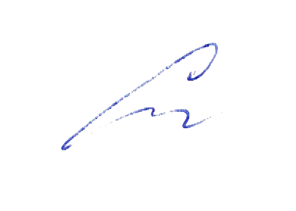 «30» августа 2019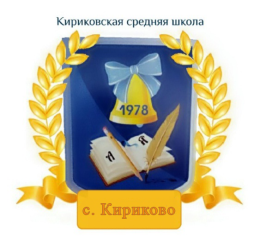 УТВЕРЖДАЮ:Директор муниципального бюджетного общеобразовательного учреждения «Кириковская средняя школа» Ивченко О.В.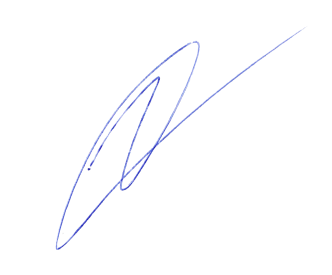 __________«30» августа 2019 года№ разделаРаздел Количество часов1Числа от 1 до 100. Нумерация (17 ч)17 часов2Числа от 1 до 100. Сложение и вычитание (71 ч)71 часов  3Числа от 1 до 100. Умножение и деление (40 ч)40 часов4Итоговое повторение (8 ч)8 часовИтого:136 часов№ п/пТема урокаКоличество часовДата проведения1Повторение. Числа от 1 до 20.102.09.192Повторение. Числа от 1 до 20104.09.193Счёт десятками. Образование и запись чисел от 11 до 100105.09.194Числа от 11 до 100. 106.09.195 Числа от 11 до 100. Поместное значение цифр.109.09.196Однозначные и двузначные числа. Проверочная работа.111.09.197Миллиметр.112.09.198Миллиметр. 113.09.199Контрольная работа.116.09.1910Работа над ошибками. Сотня. Ь    ь      Наименьшее трехзначное число. Проверочная работа.118.09.1911Метр. Таблица единиц длины. 119.09.1912Сложение и вычисление 35+5, 35-30, 35-5 120.09.1913.Замена двузначного числа суммой разрядных слагаемых.123.09.1914Единицы стоимости: рубль, копейка  125.09.1915Странички для любознательных 126.09.1916Что узнали. Чему научились.  Тест.127.09.1917Контрольная работа № 1 по теме «Нумерация чисел от 1 до 100».130.09.1918Работа над ошибками. Странички для любознательных. 102.10.1919Задачи, обратные данной  Проверочная работа с. 8-9.103.10.1920Сумма и разность отрезковПроверочная работа с.10-11.104.10.1921Задачи на нахождение неизвестного уменьшаемого 107.10.1922Задачи на нахождение неизвестного вычитаемого109.10.1923Закрепление изученногоПроверочная работа с.12-13110.10.1924Час, минута. Единицы времени.  Проверочная работа с.14-15111.10.1925Длина ломаной114.10.1926Закрепление изученного116.10.1927Странички для любознательных117.10.1928Порядок выполнения действий. Скобки. 118.10.1929Числовое выражение Проверочная работа с.20-21121.10.1930Сравнение числовых выражений 123.10.1931Периметр многоугольника124.10.1932-33Свойство сложения Проверочная работа с.22-23225.10.1906.11.1934Закрепление изученного.107.11.1935 Контрольная работа №2. 108.11.1936Работа над ошибками. Наши проекты. Узоры и орнаменты на посуде.111.11.1937Странички для любознательных.113.11.1938-39Что узнали. Чему научились. Проверочная работа с.24-25214.11.1915.11.1940Подготовка к изучению устных приемов вычислений.118.11.1941Прием вычислений вида 36+2, 36+20 120.11.1942Прием вычислений   вида 36-2 ,36-20 121.11.1943Прием вычислений   вида 26+4. 122.11.1944Прием вычислений   вида 30-7125.11.1945Прием вычислений вида 60-24Проверочная работа с.28-29127.11.1946-48 Закрепление изученного. Решение задач. Проверочная работа с.30-31. 228.11.1929.11.1949Прием вычислений   вида 26+7 102.12.1950Прием вычислений   вида 35-7 104.12.1951-52Закрепление изученного 105.12.1906.12.1953Странички для любознательных109.12.1954-55Что узнали. Чему научилисьПроверочная работа с.32-33211.12.1912.12.1956Контрольная работа №3 по теме «Сложение и вычитание в пределах 100»113.12.1957 Работа над ошибками.  Буквенные выражения.116.12.1958Буквенные выражения. Закрепление.118.12.1959-60Уравнение. Решение уравнений способом подбора.Проверочная работа с.34-35219.12.1920.12.1961Проверка сложения123.12.1962 Проверка вычитания 125.12.1963Контрольная работа №4 работа по итогам 1 полугодия126.12.1964 Работа над ошибками. Закрепление.Проверочная работа с.36-37113.01.2065Сложение вида 45+23 115.01.2066 Вычитание вида 57-26 116.01.2067Проверка сложения и вычитания117.01.2068Закрепление изученного. Проверочная работа (с.42-43)120.01.2069 Угол.   Виды углов.122.01.2070Закрепление изученного.123.01.2071 Сложение вида 37+48. 124.01.2072 Сложение вида 37+53. 127.01.2073-74Прямоугольник. Проверочная работа(с.44-45)229.01.2030.01.2075 Сложение вида 87+13.131.01.2076Закрепление изученного. Решение задач.103.02.2077Вычисления вида 32+8, 40-8.105.02.2078 Вычитание вида 50-24.106.02.2079«Странички для любознательных» Повторение пройденного.107.02.2080-81Что узнали. Чему научились. Проверочная работа с.46--47210.02.2012.02.2082Контрольная работа № 5 по теме «Письменные приемы сложения и вычитания »113.02.2083Работа над ошибками. Странички для любознательных.114.02.2084Вычитание вида 52-24. 117.02.2085-86Закрепление изученного.219.02.2020.02.2087Свойство противоположных сторон прямоугольник. Проверочная работа с.48-49121.02.2088Контрольная работа № 6 по теме «Сложение и вычитание чисел от 1 до 100»126.02.2089-90 Работа над ошибками. Квадрат.227.02.2028.02.2091Закрепление. Проект «Оригами» Закрепление. Странички для любознательных. Проверочная работа с.50-51	102.03.2092Контрольная работа № 7. 104.03.2093 Работа над ошибками. Что узнали. Чему научились. 105.03.2094-95Конкретный смысл действия умножения. Проверочная работа (с.52-53)206.03.2011.03.2096Вычисление результата умножения с помощью сложения.112.03.2097Задачи на умножение.113.03.2098Периметр прямоугольника. 116.03.2099 Умножение нуля и единицы.118.03.20100Название компонентов и результата умножения. 119.03.20101Закрепление изученного. Решение задач. Проверочная работа с.54-55120.03.20102-103Переместительное свойство умножения. Проверочная работа (с.56-57)230.03.2001.04.20104-106Конкретный смысл действия деления. 202.04.2003.04.20107Закрепление изученного. 106.04.20108Название компонентов и результата деления. 108.04.20109Что узнали. Чему научились. Проверочная работа (с.58-59)109.04.20110Контрольная работа №8 по теме «Табличное умножение и деления»110.04.20111Работа над ошибками. Умножение и деление. 113.04.20112Связь между компонентами и результатом умножения.1115.04.20113Прием деления, основанный на связи между компонентами и результатом умножения. 116.04.20114Приемы умножения и деления на 10.117.04.20115Задачи с величинами: цена, количество, стоимость. 120.04.20116Задачи на нахождение неизвестного третьего слагаемого.122.04.20117Закрепление изученного. Решение задач. 123.04.20118Контрольная работа №9 по теме «Умножение и деление». 124.04.20119Работа над ошибками.  Умножение числа 2 и на 2.127.04.20120Умножение числа 2 и на 2. 129.04.20121-122Деление на 2.  230.04.20123Закрепление изученного. Решение задач.106.05.20124Странички для любознательных.107.05.20125Что узнали. Чему научились. Проверочная работа (с..60-61)108.05.20126 Итоговая контрольная работа №10113.05.20127Работа над ошибками. Умножение числа 3 и на 3. 114.05.20128 Умножение числа 3 и на 3. 115.05.20129-130Деление числа на 3.218.05.2020.05.20131Закрепление изученного. Проверочная работа с.62-63121.05.20132Промежуточная аттестация в форме контрольной работы 122.05.20133Что узнали. Чему научились. Проверочная работа (с.64-65)125.05.20134-136Что узнали. Чему научились во 2 классе. 227.05.2028.05.20